MUNICIPIUL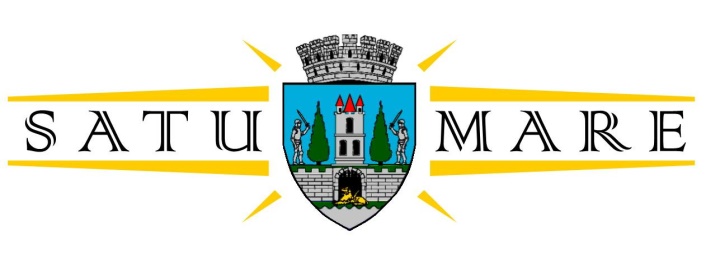 Cabinet primarPiaţa 25 Octombrie 1; 440026 Satu MareTelefon: (0261) 807500, Fax: (0261) 710760cabinetprimar@satu-mare.roNr. 35.280/16.07.2018EXPUNERE DE MOTIVEla proiectul de hotărâre privind aprobarea D.A.L.I.  şi a indicatorilor tehnico-economici la obiectivul de investiţie: „Modernizare pasaje pietonale care fac legătura între Centrul Nou și digul de pe malul drept al râului Someș din municipiul Satu Mare”Investiţia care face obiectul acestei D.A.L.I are ca obiectiv general „Modernizarea pasajelor pietonale care fac legătura între Centrul Nou și digul de pe malul drept al râului Someș din municipiul Satu Mare”Obiectivul urmărit prin realizarea acestei investiţii este asigurarea continuitatii si modernizarea infrastructurii rutiere, eliminarea factorilor de poluare, risc asupra sigurante si sanatatii populatiei şi creşterea gradului de confort pe plan local, precum și asigurarea continuității viitoarelor piste de bicicliști din centrul nou și de pe digurile râului Someș respectiv cu cea de pe drumul careiului prin intermediul viitoarei pasarele pioetonale peste râul Someș.Funcționalitatea principală a acestor pasarele este preluarea și asigurarea accesului pietonal și velo din Centrul nou al municipiului Satu Mare  pe digul de pe malul drept al râului Someș respectiv traversarea râului Someș atât pietonal cât și velo pe viitoarea pasarele pietonală peste râul Someș.Necesitatea realizarii acestei investitii este datorata si faptului ca primaria municipiului Satu Mare doreste promovarea unor strategii cu emisii scazute de dioxid de carbon in municipiu, inclusiv promovarea mobilitatii urbane multimodale durabile, prin investitii bazate pe Planul de mobilitate urbana durabila al municipiului Satu Mare, care au impact semnificativ la cresterea calitatii vietii cetatenilor. Ţinând seama de prevederile: art. 41, art. 44 alin. 1 din Legea nr. 273/2006, cu modificarile si completarile ulterioare, privind Finanţele Publice Locale, cu referire la cheltuielile de investiţii şi documentaţiile tehnico – economice,În temeiul  art. 36 alin.4 lit. d) , ale art. 45 alin. 2 lit. e) și alin. 6, din Legea 215/2001, cu modificarile si completarile ulterioare, privind Administraţia publică locală, Propun spre dezbatere şi aprobare Consiliului Local al municipiului Satu Mare Proiectul de hotărâre privind aprobarea studiilor de fezabilitate şi a indicatorilor tehnico-economici la obiectivul de investiţie  „Modernizare pasaje pietonale care fac legătura între Centrul Nou și digul de pe malul drept al râului Someș din municipiul Satu Mare”Primar,Kereskényi GáborÎntocmit Criste Florin Călin  2 ex.